SMHS Residential Authorization Decision To Be Completed by Alameda County Behavioral Health (ACBH) StaffAuthorization is not a guarantee of payment.  Payments are contingent on and not limited to the following:  a beneficiary’s continued insurance eligibility, medical necessity, and the provider’s good standing with applicable contractual agreements, licenses, permits and certificates required by Federal, State, County and/or municipal laws and regulations.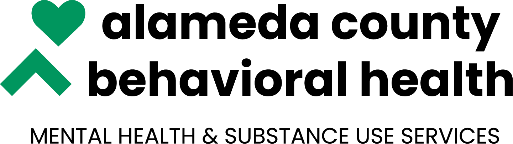 2000 Embarcadero Cove, Suite 400Oakland, Ca 94606 510-567-8100 / TTY 510-533-5018Karyn L. Tribble, PsyD, LCSWClient Name: Client Name: Client InSyst# (PSP): Date of Receipt: Date of Receipt: Date of Completion: SMHS RESIDENTIAL TREATMENT TYPESMHS RESIDENTIAL TREATMENT TYPESMHS RESIDENTIAL TREATMENT TYPE  Adult Residential Treatment (ART)        Adult Residential Treatment (ART)        Adult Residential Treatment (ART)        Crisis Residential Treatment (CRT)       Crisis Residential Treatment (CRT)       Crisis Residential Treatment (CRT)     AUTHORIZATION DECISIONAUTHORIZATION DECISIONAUTHORIZATION DECISION   Authorized  For  daysFrom  to    Approved as Modified   Approved as ModifiedFrom  to    Denied   DeniedFrom  to    Authorization Delay   Authorization Delay   Authorization DelayIf Denial or Approved as Modified, provide rationale here:If Denial or Approved as Modified, provide rationale here:If Denial or Approved as Modified, provide rationale here:If Authorization Delay, indicate what additional documentation and/or information is needed:If Authorization Delay, indicate what additional documentation and/or information is needed:If Authorization Delay, indicate what additional documentation and/or information is needed:Deadline for requested documentation and/or information: Deadline for requested documentation and/or information: Deadline for requested documentation and/or information: NOABD Issued?   Yes   If yes, choose reason: NOABD Issued?   Yes   If yes, choose reason: NOABD Issued?   Yes   If yes, choose reason: Additional Comments: Additional Comments: Additional Comments: _____________________________LPHA Printed NameSignature______________________________Date Signed